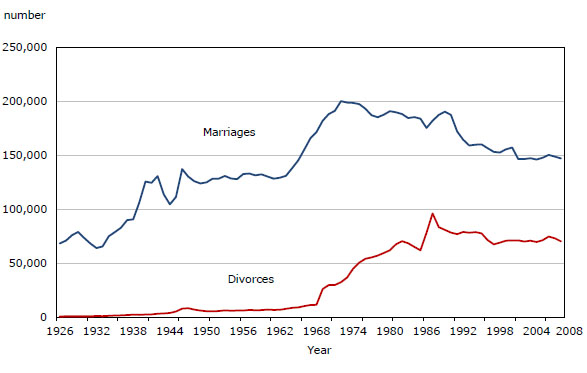 Place the trends that are increasing in the up column and the ones that are decreasing in the down column and so on.fertility						skip generation families		Canadian income	age of a woman when she first marries		divorce				male contributions at homeage of a man when he first marries		common law hetero families	dual income familieschild poverty					same sex marriages		lone parent families				same sex families with childrenlone parent mother family ratio			blended familiesmonogamy globally				number of families in Canadafamily size					hetero married familiescommon law same sex families			age that children launchaging families					inequality between the “haves” and “have-nots”underline means this is relatively new direction for this trend or a new trendUpfertility					skip generation families			age of a woman when she first marries	divorce				male contributions at homeage of a man when he first marries             common law hetero families	dual income familiessame sex marriages		               Canadian income		same sex families w childrenblended families			               monogamy globally		number of families in Canadaage that children launch  		              aging families			
inequality between the “haves” and “have-nots”Downfamily size			               hetero married familiescommon law same sex families	               child poverty	Same
lone parent families 		               lone parent mother family ratio↑ UpDown ↓same